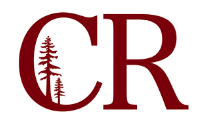 Institutional Effectiveness CommitteeFebruary 18, 2021
4:00pm – 5:00 pm
Participants: Keith Flamer, Paul Chown, Amber Buntin, Bob Brown, Pru Ratliff, Stephanie Burres Agenda Items: Evaluate and roll unfinished 2020-2021 Annual plan items to 2021-2022Paul has completed updating the status of  our planning actions, six will be rolled forward as ongoing.Committee agreed to not roll the OEI-CVC plan forward. The IEC would like to develop a new action item regarding our participation in the OEI CVC. The IEC agreed to remove the plan “Promote the use of universal design principles and ensure that online and web-enhanced courses are fully compliant with applicable accessibility regulations.” Paul will work with the Distance Education committee to develop a new planning action around online accessibility. Select Program Review ranked plans to add to Annual plan 2021-2022Program Review Committee will send the ranked plans in time for our next meeting. Select Planning Committee plans to add to Annual plan 2021-2022The PRC submitted some plans related to improving the program review template to better tie assessment to planning. The IEC would like to develop a planning action around this using the content provided by the PRC as questions. Evaluate committee self-evaluation surveyThe committee had an interest in adding a question about how COVID has impacted their committee participation. Keith would like it to be an open-ended question. Discuss IE summitThere is interest in trying to hold the Summit remotely. Depending on the themes and topics we can have participants do some prep work prior to the meeting so the actual event it shorter. Summit will be April 17, 2021, 1:00pm – 4:30pm.Paul would like committee members to brainstorm topics and themes for the Summit for our next meeting. Next Meeting: Thursday, March 25, 2021 at 4:00pm Adjourn